MASP INSTRUCTIONSPages 1-10 require total completion for regional office review and approval signatures (page 1 through aerial hazard analysis and map). Pages 11-14, which includes, pilot information, flight following, frequencies, MTR’s, MOA’s, crash rescue and medivac plans, may be completed as information becomes available. Partial completion of these pages is recommended during the submission process and all pages shall be completed prior to mission start. RISK MATRIX INSTRUCTIONSRisk assessment processes and risk decision approvals follow the guidelines set forth in the Aviation Risk Management Workbook, aka the “yellow book,” National Aviation Safety Management System Guide, and the Operation Risk Management Guide. The risk outcomes on the risk assessment matrix (page 5) have been incorporated into the risk assessment worksheet’s drop-down menus. Risk Assessment Category (RAC) outcomes are categorized as follows:Low	Moderate	High	Extremely highIn no case will the overall risk of the mission be less than the highest specific factor. (Example: One extremely high, one high, and two moderate threats results in an extremely high risk assessment category outcome).SIGNATURESRoute all MASP’s through the Unit/Forest Aviation Officer for Regional Office review. Signature blocks on page 2 are listed in the order required for MASP approval. The MASP’s will be routed back down through the Unit/Forest Aviation Officer (AO) for line officer approval. MASPs will be submitted as a word document and will be returned in PDF format for the approving official’s signature. All signature boxes up to the Aviation Officer will be signed in typed text:Example: /s/ John M. Smith The Regional Aviation Safety Manager (RASM) and the Regional Aviation Officer (RAO) will sign with link pass digital signatures, if possible, otherwise as stated above.  Line officer signatures may sign with a wet signature or link pass digital signature at their discretion.RETENTION AND FILING OF PLANMASPs that have been reviewed by the Regional Office will remain in Pinyon and archived by fiscal year. These plans are accessible by the Regional Office, Unit/Forest Aviation Officers, and select aviation managers. Plans approved by the line officer will be maintained in the dispatch office and referenced during flight. Retention of the safety plan by dispatch shall be one year. Retention of the plan and daily briefing sheets by the mission manager shall be one year.* Participant’s qualifications and responsibilities shall be verified and discussed during daily briefing*UAS Missions Only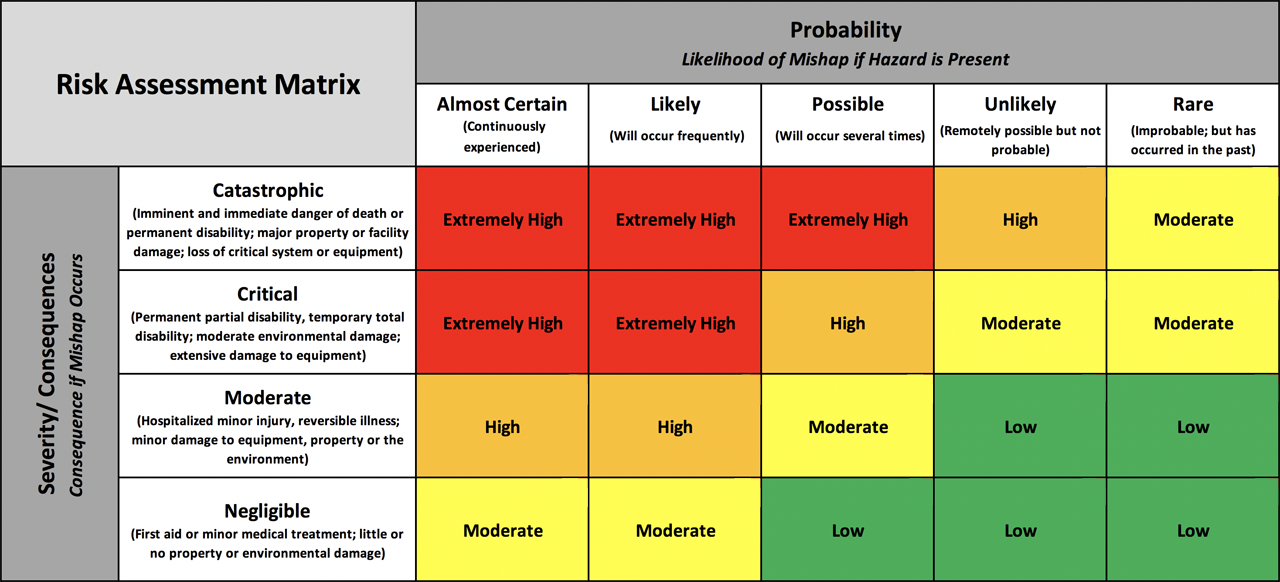 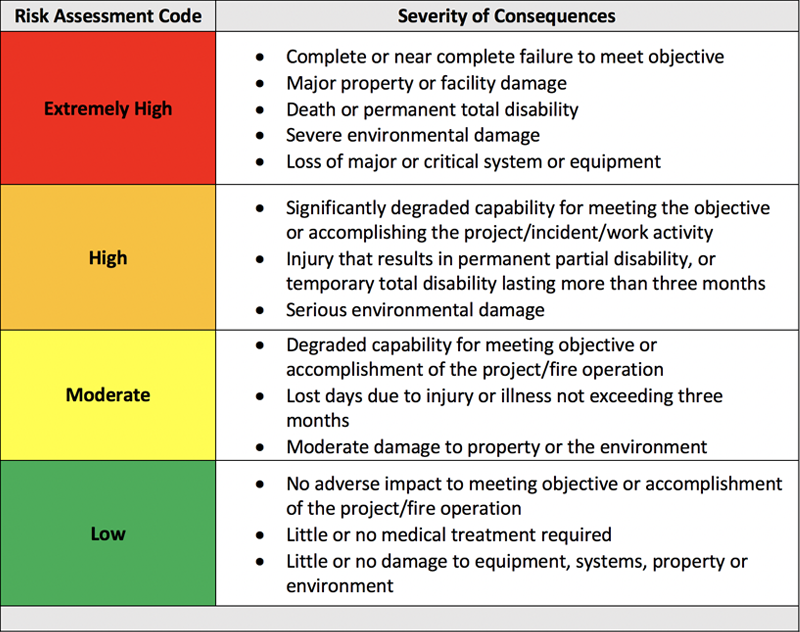 Aerial Hazard Analysis and map: **Aviation Manager will coordinate Temporary Flight Restrictions (TFR) with dispatch if needed**Doors Off or Open Operations checklist:   **All items shall be covered and signed for prior to operations** Aircraft connection point and secondary restraint configuration (Interagency Safety Alert IASA 17-02)  Proper donning and adjustment of secondary restraint system.   Have an understanding of the secondary restraint interaction with FAA approved seat belts.  Potential of secondary restraint interference with Airbus AS 350 fuel shut off lever if applicable.  Know location and use of secondary restraint interaction quick- release.  Perform buddy–check and Pilot in Command check of secondary restraints before flight.  Practice egress with secondary restraint quick-release mechanism and function of seatbelt.  Know location and use of rescue knife.  **Use back of this form if needed for additional participants name and date.**Unit: Sub Unit: Agency Requesting MissionFS    NPS    BLM FWS   BIA  STATE       OTHER Agency Requesting MissionFS    NPS    BLM FWS   BIA  STATE       OTHER Agency Requesting MissionFS    NPS    BLM FWS   BIA  STATE       OTHER Anticipated Date(s):	YES 	NO Calendar Year:		YES 	NO *Use start and end date below only if anticipated date(s) box is selected*Anticipated Date(s):	YES 	NO Calendar Year:		YES 	NO *Use start and end date below only if anticipated date(s) box is selected*Calendar YearAircraft TypeAircraft TypeAircraft TypeAnticipated Date(s):	YES 	NO Calendar Year:		YES 	NO *Use start and end date below only if anticipated date(s) box is selected*Anticipated Date(s):	YES 	NO Calendar Year:		YES 	NO *Use start and end date below only if anticipated date(s) box is selected*Calendar YearFixedRotorUAS Start DateEnd DateMASP ObjectivesTraining	Resource	LE&I Mission	Incident	Mission prepared by: Title: Mission reviewed by: (OPTIONAL) Unit Level: Title: Mission reviewed by: (OPTIONAL) Regional Level: Title: Mission reviewed by: (REQUIRED) Aviation Officer: Title: Mission reviewed by: (REQUIRED) RASM:Title: Mission reviewed By:  (REQUIRED) RAO:Title: Mission and Risk Assessment approved by:  (REQUIRED) - Line Officer: Title: Aviation Manager (IAW IAT Guide):Alternate Aviation Manager (IAW IAT Guide):Mission NameMission NameMission Description and Location: Mission Description and Location: Mission Objectives: Mission Objectives: Aircraft Justification For Mission: Aircraft Justification For Mission: Aircraft Information:*Check all that apply, if name is unknown, add information as it becomes available**Leave text fields blank if unknown**All cooperators require an annual approval letter onboard except DOJ aircraft*Cooperator:  		Agency:  Vendor:   		Military:  Other:  Aircraft Information:*Check all that apply, if name is unknown, add information as it becomes available**Leave text fields blank if unknown**All cooperators require an annual approval letter onboard except DOJ aircraft*Cooperator:  		Agency:  Vendor:   		Military:  Other:  Rotor Wing:		Type One:		Type Two:		Type Three:*Document additional requirements beyond standard typing in aircraft justification and on the resource order* (performance capabilities, equipment, etc.).Rotor Wing:		Type One:		Type Two:		Type Three:*Document additional requirements beyond standard typing in aircraft justification and on the resource order* (performance capabilities, equipment, etc.).Fixed Wing:		Single Engine 	Twin Engine *Document mission needs for turbine, twin-engine, air conditioning, high or low wing, pressurized cabin, radio package, etc. in the aircraft justification section and on the resource order.*Fixed Wing:		Single Engine 	Twin Engine *Document mission needs for turbine, twin-engine, air conditioning, high or low wing, pressurized cabin, radio package, etc. in the aircraft justification section and on the resource order.*UAS:			Fixed Wing 		Rotory Wing (VTOL) UAS:			Fixed Wing 		Rotory Wing (VTOL) Aircraft Make and Model: If unknown, add information as it becomes available. All information shall be filled out prior to mission start. Unknown CWN: 			Unknown EU: Vendor: 			FAA Registration #:  Make: 			Model: Carded for Mission:	 YES	 NO		Card Expiration Date: Aircraft Color Scheme: ** CWN helicopter information attained after hiring process, ensure CWN inspection sheet has been completed and a copy of the aircraft data card is on file prior to mission start. **Aircraft Make and Model: If unknown, add information as it becomes available. All information shall be filled out prior to mission start. Unknown CWN: 			Unknown EU: Vendor: 			FAA Registration #:  Make: 			Model: Carded for Mission:	 YES	 NO		Card Expiration Date: Aircraft Color Scheme: ** CWN helicopter information attained after hiring process, ensure CWN inspection sheet has been completed and a copy of the aircraft data card is on file prior to mission start. **Procurement and Cost Information: Check unknown if unable to provide accurate or estimated information.Procurement and Cost Information: Check unknown if unable to provide accurate or estimated information.Procurement Type: Unknown Missioned Flight Hours:    Unknown Charge Code:  Unknown Estimated Flight Hour Cost: Unknown Estimated Miscellaneous Cost(s): Unknown Crew: Other Than Pilot: Pilot information found on page 12.UAS Crew Leader: 		Contact Number: UAS Data Specialist (1): 		Contact Number: UAS Data Specialist (2): 		Contact Number: UAS Visual Observer (1): 	Contact Number: UAS Visual Observer (2): 	Contact Number: Additional Crew: 		Contact Number: TFR Information: Airspace Authorization:  Part 107		 107/LAANC		 SGI Waiver		 FAA/DOI MOAAuthorization Comments - Lost Link and Flyaway Procedures-Protocols:Special Consideration-Safety Concerns-Comments Section:**Risk assessment must be completed prior to mission approval****Risk assessment hazards shall be reassessed prior to starting the mission, see FRAT** **Ensure appropriate management level for approval ****See the National Aviation Safety Management System Guide, Yellow Book, and ORM guide for additional guidance with Risk Assessments**This Risk Assessment does not negate the requirement to complete a FRAT prior to flight. **Risk Decision AuthorityRisk Decision AuthorityRisk Decision AuthorityRisk LevelFireMissionExtremely HighIncident Commander or Operations Sections ChiefLine OfficerHighIncident Commander or Operations Sections ChiefLine OfficerModerateAir Operations Branch DirectorSupervisor or LeadLowBase ManagerIndividualSAFETY MANAGEMENT SYSTEM ASSESSMENT AND MITIGATIONSAFETY MANAGEMENT SYSTEM ASSESSMENT AND MITIGATIONSAFETY MANAGEMENT SYSTEM ASSESSMENT AND MITIGATIONSAFETY MANAGEMENT SYSTEM ASSESSMENT AND MITIGATIONSAFETY MANAGEMENT SYSTEM ASSESSMENT AND MITIGATIONSAFETY MANAGEMENT SYSTEM ASSESSMENT AND MITIGATIONSAFETY MANAGEMENT SYSTEM ASSESSMENT AND MITIGATIONSAFETY MANAGEMENT SYSTEM ASSESSMENT AND MITIGATIONSAFETY MANAGEMENT SYSTEM ASSESSMENT AND MITIGATIONSystem Being Evaluated: System Being Evaluated: Pre MitigationPre MitigationPre MitigationPost MitigationPost MitigationPost MitigationSub System(s)HazardsLikelihoodSeverityRisk LevelMitigationLikelihoodSeverityRisk LevelFinal Assessment:  Low    Moderate 	High   Extremely High Final Assessment:  Low    Moderate 	High   Extremely High **Add Additional Rows to Risk Assessment as Necessary****Add Additional Rows to Risk Assessment as Necessary****Add Additional Rows to Risk Assessment as Necessary****Add Additional Rows to Risk Assessment as Necessary****Add Additional Rows to Risk Assessment as Necessary****Add Additional Rows to Risk Assessment as Necessary****Add Additional Rows to Risk Assessment as Necessary****Add Additional Rows to Risk Assessment as Necessary****Add Additional Rows to Risk Assessment as Necessary****Add Additional Rows to Risk Assessment as Necessary**Aircraft Performance Planning:The pilot is responsible for the accurate completion of load calculations or PPC (military performance planning). Trained personnel shall ensure that aircraft scheduled are capable of performing the mission(s) safely and within the capabilities of the aircraft selected. The helicopter or flight manager shall ensure that manifests, load calculations, weight & balance are completed properly using accurate environmental and aircraft data. Reference SHO chapter 7 or chapter 70 of the Military Use Handbook for additional information.Personal Protective Equipment:  *Always refer back to current ALSE, SHO, and manual direction*Personal Protective Equipment:  *Always refer back to current ALSE, SHO, and manual direction*Type of Operation- Check applicable boxes that may apply to mission or missionPersonnel protective equipment requirements Rotor Wing Ground Operations Rotor Wing Doors Off Flight(s) Cargo Free Fall Operations Fixed WingHelicopter or fixed Wing Pilot Information: Fixed wing: use “other” box and state approved mission(s). Any unknown information shall be added after signature approvals. All personnel shall be qualified for mission or designated as a trainee with appropriate oversight.Helicopter or fixed Wing Pilot Information: Fixed wing: use “other” box and state approved mission(s). Any unknown information shall be added after signature approvals. All personnel shall be qualified for mission or designated as a trainee with appropriate oversight.Pilot Name (P1): PIC/PrimaryPilot Phone Number:Pilot Name (P2): Co-Pilot/ReliefPilot Phone Number:Pilot Carded For Mission:      Yes     No  Charter Pilot   135 Certificate and  FAR’s Apply** Use of charter pilot requires regional forester approval**Check all boxes that apply to pilot’s carding below:Pilot Card (P1) Expiration Date:Pilot Card (P2) Expiration Date:Low-Level Recon & Survey	P1 	P2 Helitack-Passenger Transport	P1 	P2 External Load (Belly Hook)	P1 	P2 Water-Retardant Delivery 	P1 	P2 Longline VTR (150’) 		P1 	P2 Snorkel: VTR  Mirror 	P1 	P2 Mountainous Terrain Flying 	P1 	P2 Aerial Ignition (PSD)		P1 	P2 Aerial Ignition (Torch)		P1 	P2 Rappel Operations 		P1 	P2 Cargo Letdown			P1 	P2 Snow Operations (Deep Snow)	P1 	P2 Hoist				P1 	P2 UAS				P1 	P2 Designated “Pilot Trainer”	P1 	P2 “Trainee Only” Pilot		P1 	P2 Short Haul   LE   SAR 	P1 	P2 Float Operations (Fixed)	P1 	P2 Platform Landings-Offshore	P1 	P2 Vessel Landings			P1 	P2 NVG Operations		P1 	P2 ACETA Net Gun (All ACETA)	P1 	P2 ACETA Eradication		P1 	P2 ACETA (Herding)		P1 	P2 ACETA Darting-Paintball 	P1 	P2 STEP				P1 	P2 Other 			P1 	P2 Flight Following And Frequencies:*Confirm frequencies prior to flight**FAA Flight Plan (chartered aircraft non-agency-controlled mission) no frequencies required**Chartered 135 operator is responsible for communications and flight plan*Flight Following And Frequencies:*Confirm frequencies prior to flight**FAA Flight Plan (chartered aircraft non-agency-controlled mission) no frequencies required**Chartered 135 operator is responsible for communications and flight plan*Flight Following And Frequencies:*Confirm frequencies prior to flight**FAA Flight Plan (chartered aircraft non-agency-controlled mission) no frequencies required**Chartered 135 operator is responsible for communications and flight plan*Flight Following Method:	AFF 		Radio (Local or GACC aircraft desk) FAA Flight Plan: (Agency-owned or agency contracted aircraft mission) FAA Flight Plan: (Charter aircraft non-agency controlled mission)  Flight Following Method:	AFF 		Radio (Local or GACC aircraft desk) FAA Flight Plan: (Agency-owned or agency contracted aircraft mission) FAA Flight Plan: (Charter aircraft non-agency controlled mission)  Flight Following Method:	AFF 		Radio (Local or GACC aircraft desk) FAA Flight Plan: (Agency-owned or agency contracted aircraft mission) FAA Flight Plan: (Charter aircraft non-agency controlled mission)  FM Receive:  FM Transmit:  RX: TX: FM Receive:  FM Transmit:  RX: TX: FM Receive:  FM Transmit:  TX: RX: AM Receive:  AM Transmit:  No ToneMilitary Training Route(s) (MTR’S) or Military Operating Area(s) (MOA’S) Aviation Manager shall confirm deconfliction in these routes and areas prior to the flight with dispatch or other approved local methods.Deconfliction will be discussed prior to mission start. Add Additional MTR-MOA information to the end of the document if necessary.Military Training Route(s) (MTR’S) or Military Operating Area(s) (MOA’S) Aviation Manager shall confirm deconfliction in these routes and areas prior to the flight with dispatch or other approved local methods.Deconfliction will be discussed prior to mission start. Add Additional MTR-MOA information to the end of the document if necessary.Military Training Route(s) (MTR’S) or Military Operating Area(s) (MOA’S) Aviation Manager shall confirm deconfliction in these routes and areas prior to the flight with dispatch or other approved local methods.Deconfliction will be discussed prior to mission start. Add Additional MTR-MOA information to the end of the document if necessary.Military Training Route(s) (MTR’S) or Military Operating Area(s) (MOA’S) Aviation Manager shall confirm deconfliction in these routes and areas prior to the flight with dispatch or other approved local methods.Deconfliction will be discussed prior to mission start. Add Additional MTR-MOA information to the end of the document if necessary.Military Training Route(s) (MTR’S) or Military Operating Area(s) (MOA’S) Aviation Manager shall confirm deconfliction in these routes and areas prior to the flight with dispatch or other approved local methods.Deconfliction will be discussed prior to mission start. Add Additional MTR-MOA information to the end of the document if necessary.MTR-MOARoute Legs-AltitudesActivityTimeTime ZoneHot	Cold	N/A	Start: Stop: UTC	Local	Hot	Cold	N/A	Start: Stop: UTC	Local	Crash Rescue/Medivac Plan:	Additional medical information attached?	YES 	NO Crash Rescue/Medivac Plan:	Additional medical information attached?	YES 	NO General Instructions (in the event of an incident): Mission site duties and actions to be coordinated through dispatch in accordance with local search & rescue (SAR) and emergency crash rescue plan(s). These items will be discussed and recorded during the daily safety briefing.General Instructions (in the event of an incident): Mission site duties and actions to be coordinated through dispatch in accordance with local search & rescue (SAR) and emergency crash rescue plan(s). These items will be discussed and recorded during the daily safety briefing.Specified crash rescue duties will be assigned to ground operations personnel each day before flights of any kind. Crash rescue and first aid equipment will be located near the helicopter operations site, and equipment’s location made known to all personnel. Information and instructions will be sent/ received through the local dispatch office or communications.Specified crash rescue duties will be assigned to ground operations personnel each day before flights of any kind. Crash rescue and first aid equipment will be located near the helicopter operations site, and equipment’s location made known to all personnel. Information and instructions will be sent/ received through the local dispatch office or communications.EMT(s) on site:	YES 		NO EMT(s) on site:	YES 		NO Names: Names: First responder(s) on site:	YES 		NO First responder(s) on site:	YES 		NO Names: Names: Available medivac helicopters: 	YES 		 NO 		UNKNOWN *Unknown: Select if medivac helicopter won’t be ordered for the mission or incident prior to need. The helicopter will be ordered on demand through the dispatch process. Dispatch will provide medivac ship call sign or tail number, including capabilities and contact information. *Medivac helicopter on site?	YES 		NO Level of care medivac personnel can provide: 	ALS 		BLS 		Unknown Available medivac helicopters: 	YES 		 NO 		UNKNOWN *Unknown: Select if medivac helicopter won’t be ordered for the mission or incident prior to need. The helicopter will be ordered on demand through the dispatch process. Dispatch will provide medivac ship call sign or tail number, including capabilities and contact information. *Medivac helicopter on site?	YES 		NO Level of care medivac personnel can provide: 	ALS 		BLS 		Unknown FAA Tail #(s) Contact Information:  Hoist/Rappel/Extraction Capable?	YES 		NO Check all that apply:	Hoist 	Rappel 	Short Haul Hoist/Rappel/Extraction Capable?	YES 		NO Check all that apply:	Hoist 	Rappel 	Short Haul  MEDICAL FACILITY Name/Location/Helipad Information Name/Location/Helipad Information Helipad YES 	NO Helipad YES 	NO Helipad YES 	NO Latitude Longitude  Contact Freq. Contact Freq. Contact Freq. Contact Freq.  MEDICAL FACILITY Name/Location/Helipad Information Name/Location/Helipad Information Name/Location/Helipad Information Helipad  YES 	 NO Helipad  YES 	 NO Latitude Longitude  Contact Freq. Contact Freq. Contact Freq. Contact Freq. NEAREST BURN FACILITY Name/Location/Helipad Information Name/Location/Helipad Information Name/Location/Helipad Information Name/Location/Helipad Information Helipad   YES 	NO Latitude Longitude  Contact Freq. Contact Freq. Contact Freq. Contact Freq.  Doors Off or Doors Open Flight(s)Personnel will remain seated and inside fuselage during all flights, approved secondary restraint harness for doors off flights (only for PLDO, HRAP, HRSP, Aerial Photography, IR Operator, ACETA Gunner, Cargo Letdown, Short Haul Spotter, Cargo Free Fall Operations-type 3 helicopter) * Refer to appropriate guides***Safety Alert IASA 18-03 language**“Agency personnel involved in any public aircraft operations mission that require aircraft doors to be removed prior to flight, or open during flight, shall receive hands-on secondary restraint refresher training prior to conducting flight operations”.Vendor Name:Aircraft Model: Aircraft Make: FAA#:Aviation Manager: Date:Pilot: Date:Participants NameDateParticipants Name:Date